РЕСПУБЛИКА КРЫМРАЗДОЛЬНЕНСКИЙ РАЙОНАДМИНИСТРАЦИЯ КОВЫЛЬНОВСКОГО СЕЛЬСКОГО ПОСЕЛЕНИЯПОСТАНОВЛЕНИЕ19 февраля  2020 года                с.Ковыльное                                     № 25О внесении изменений постановление администрации Ковыльновского сельского поселения Раздольненского района Республики Крым от             13 декабря 2019 года №363 «Об утверждении  Перечня кодов подвидов по видам доходов классификации доходов бюджета муниципального образования Ковыльновское  сельское поселение, главными администраторами которых являются органы местного самоуправления и закреплении за ними кодов подвидов по видам доходов»     В соответствии с ст. 20 Бюджетного кодекса Российской Федерации, в целях детализации бюджетной классификации Российской Федерации в части, относящейся к бюджету муниципального образования Ковыльновское сельское поселение  Раздольненского района Республики Крым:п о с т а н о в л я ю:1. Внести  изменения в постановление № 363 от 13 декабря 2019 года «Об утверждении Перечня кодов подвидов по видам доходов классификации доходов бюджета муниципального образования Ковыльновское сельское поселение, главными администраторами которых являются органы местного самоуправления» (Приложение 1).2. Закрепить в коды подвидов по видам доходов классификации доходов бюджета муниципального образования Ковыльновское сельское поселение за главными администраторами доходов (Приложение 2).3.Обнародовать настоящее постановление на сайте Администрации Ковыльновского сельского поселения Раздольненского района Республики Крым http://kovilnovskoe-sp.ru/.4. Настоящее постановление вступает в силу со дня его подписания.          5.  Контроль за выполнением настоящего постановления оставляю за собой.Председатель Ковыльновского сельского совета-глава администрации Ковыльновскогосельского поселения                                                               Ю.Н.Михайленко    Приложение 1к постановлению Администрации Ковыльновского сельского поселения от 19.02.2020 г. № 25Переченькодов подвидов по видам доходов классификации доходов бюджета муниципального образования Ковыльновское сельское поселение, главными администраторами которых являются органы местного самоуправленияДополнить:Приложение 2к постановлению Администрации Ковыльновского сельского поселения от 19.02.2020 г. №25Закреплениекодов подвидов по видам доходов классификации доходов бюджета муниципального образования Ковыльновское сельское поселение за главными администраторами доходовДополнить:КодНаименование кода поступлений для бюджетов муниципальных районов000  2 02 29999 10 0021 150Прочие субсидии бюджетам сельских поселений (на проведение мероприятий по санитарной очистке и уборке территорий муниципальных образований Республики Крым)Наименование главного администратора доходовКод доходовНаименование кода поступлений для бюджетов муниципальных районовАдминистрация Ковыльновского  сельского поселения901 2 02 29999 10 0021 150Прочие субсидии бюджетам сельских поселений (на проведение мероприятий по санитарной очистке и уборке территорий муниципальных образований Республики Крым)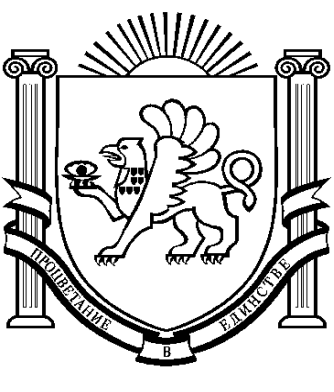 